Certified GAPS™ Practitioner TrainingPilar Shilad, BSN, RN, CGPIs hereby entitled to the distinction of Certified GAPS™ Practitioner (CGP)For the successful completion of all required GAPS™ Practitioner Training hours (90 CEU’s), the above recipient is now authorized by Dr. Natasha Campbell-McBride and GAPS™ Training, LLC to use the designation of Certified GAPS™ Practitioner (CGP).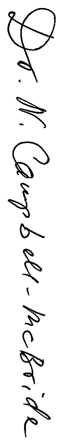 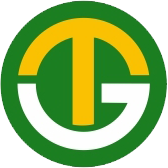                                                                                                       December 15th, 2020  __________________________________________                                   ___________________________________                                                     Dr. Natasha Campbell-McBride, GAPS Training, LLC Founder                                                                             Date of Issue                                     